Národní pa mátkový ústavValdštejnské nám. 3, PSČ 118 01 Praha 1- Malá Strana, IČ:75032333,DIČ:  CZ75032333,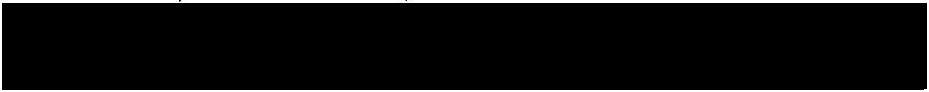 Doručovací adresa:Národní památkový ústav, správa státního hradu Křivoklátu adresa: Křivoklát 47 270 23 Křivoklát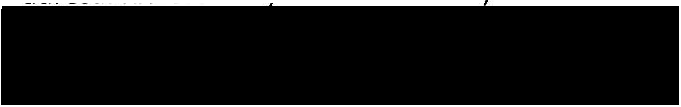 aČeská televizeIČ0:00027383,DIČ :CZ00027383Kavčí hory, Na Hřebenech 11 1132/4, 140 70 Praha 4c/1&'7f!,:f tJ 1.;t-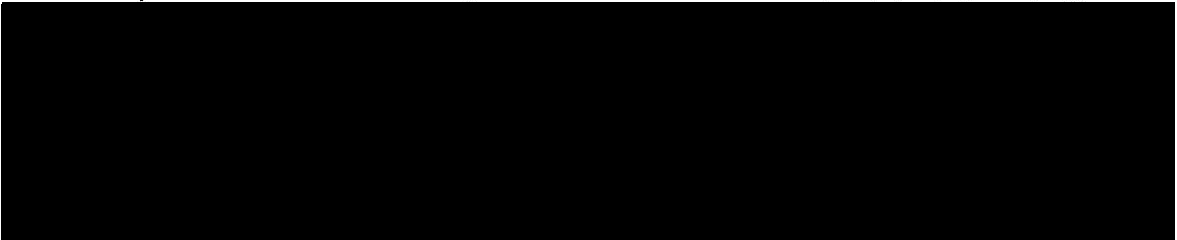 jako smluvní strany uzavřely níže uvedeného dne, měsíce a roku tutosmlouvu o nájmu nemovité věci za účelem filmování:Článek I. úvodní usta novení1.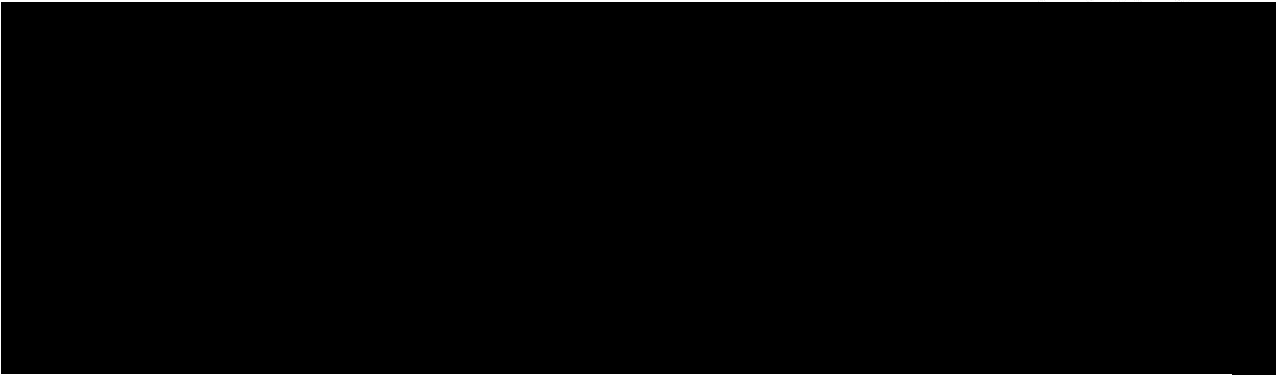 Pronajímatel konstatuje, že pronájmem nemovitosti bude dosaženo účelnějšího nebo hospodárnějšího využití věci při zachování hlavního účelu, ke kterému pronajímateli slouží. Pronajímatel současně konstatuje, že s ohledem na povahu majetku a nájmu nebyl majetek v souladu s § 19b odst. 5 zákonem  č. 219/2000 Sb., o majetku české republiky a jejím vystupování v právních vztazích, ve znění pozdějších předpisů, nabízen organizačním složkám a státním organizacím.NPÚ/KT/034/2018	Stránka 2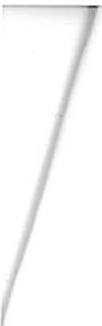 Smluvní strany se dohodly, v souladu s příslušnými ustanoveními obecně závazných právních předpisů, a to zejména zákona č. 89/2012 Sb., občanský zákoník, ve znění pozdějších předpisů, a zákona č. 219/2000 Sb., o majetku České republiky a jejím vystupování v právních vztazích, ve znění pozdějších předpisů, na této nájemní smlouvě.Článek li.Předmět smlouvy1. Pronajímatel přenechává nájemci v souladu s touto smlouvou a obecně závaznými právnim1 předpisy k dočasnému užívání následující část nemovitosti specifikované v čl. I. této smlouvy:Předmětem nájmu, upraveného touto nájemní smlouvou, jsou následující nebytové prostory a pozemky, které se nacházejí v nemovitostech specifikovaných v čl. I. této smlouvy: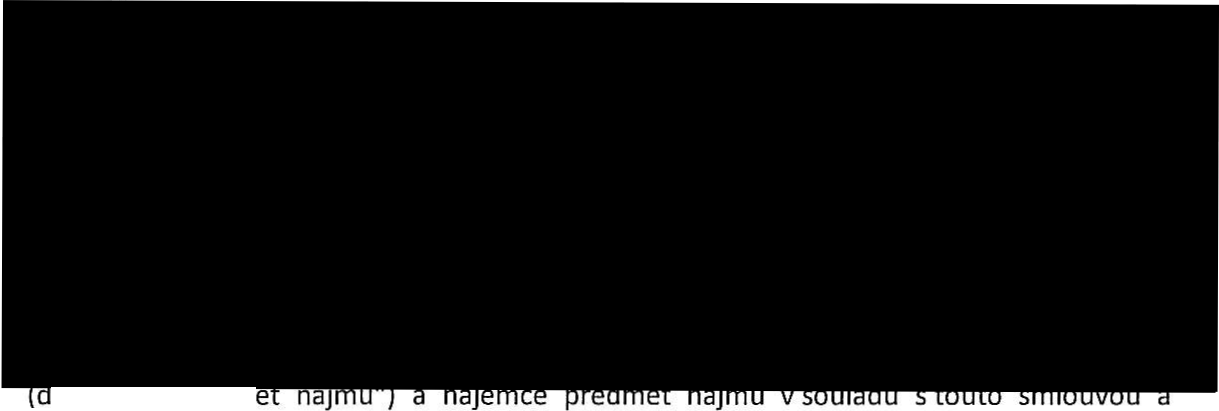 obecně závaznými právními předpisy podle této smlouvy přijímá do užívání a zavazuje se za to pronajímateli zaplatit nájemné.2.	Spolu s předmětem nájmu neposkytuje pronajímatel nájemci na dobu nájmu oprávnění užívat žádné movité věci.Článek Ill. Účel nájmu1.	Předmět   nájmu   bude   nájemcem   užíván   výlučně   k   následujícímu   účelu  a   činnostem:- · příprava a natáčení zvukově  obrazového  záznamu audiovizuálního  díla označeného jako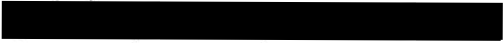 vinnosti uvedené v odst. 1tohoto článku, je nájemce povinen zaplatit pokutu ve-za každý takovýto případ.Prohlašuje, že je mu stav předmětu nájmu znám, pro účel této smlouvy je vhodný a v takovémto stavu jej k dočasnému užívání přijímá.Článek IV.Cena nájmu,jeho splatnost a způsob úhrady1.	Cena nájmu je stanovena minimálně ve výši v místě a v čase obvyklé.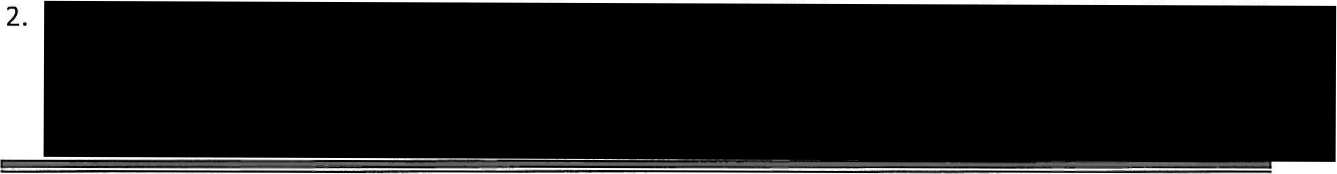 Za dobu likvidace nebude účtováno nájemné - likvidace proběhne během natáčecích -3. Nájemné je splatné na účet pronajímatele uvedený v záhlaví této smlouvy nejpozději do započetí doby nájmu, a to na základě faktury vystavené ke dni podpisu této  smlouvy. Nájemné  se považuje za uhrazené dnem připsání částky nájemného na účet pronajímatele.4. Nájemné je splatné na základě faktury vystavené pronajímatelem se splatností nejpozději do započetí doby nájmu.	dlení s platbami nájemného či služeb je nájemce povinen uhradit smluvní pokutuz dlužné částky za každý započatý den prodlení. Uhrazením smluvní pokuty není dotčen nárok pronajímatele na náhradu škody.S.   V případě  ukončení  nájmu je  nájemce  povinen  hradit  nájemné  až  do  okamžiku  vyklizení a předání předmětu nájmu pronajímateli.Využije-li pronajímatel  možnosti zaslat ČT fakturu  elektronickou  poštou, je  povinenji  zaslat· v PDF formátu ze své e-mailové adresy na e-mailovou adresu	Za den doručení faktury ČT se považuje den doručení na e-mailovou adresu ČT, což je zároveň považováno za souhlas s využitím této formy komunikace. Stejný způsob elektronického doručení se použije iv případě, kdy nebude faktura obsahovat stanovené náležitostia/nebo v ní budou uvedeny nesprávné a/nebo neúplné údaje, a také v případě zas lání opravné faktury.Pokud nebude faktura obsahovat náležitosti stanovené právními předpisy a/nebo touto smlouvou a/nebo v ní budou uvedeny nesprávné a/nebo neúplné údaje,je ČT oprávněna vrátit takovou fakturu pronajímateli k opravě, a to i opakovaně. V takovém případě se přeruší běh lhůty splatnosti a nová lhůta splatnosti započne běžet dnem doručení řádně opravené faktury ČT.Článek V.Služby související s nájemním vztahem, jejich cena a splatnostV souvislosti s pronájmem poskytuje pronajímatel nájemci služby ve formě různých úkonů, které zajišťuje vlastními pracovníky nebo dodavatelsky; v případě služeb poskytnutých dodavatelsky pronajímatel odpovídá, jako kdyby je poskytl sám. Služby dle předchozí věty tohoto odst. zahrnují smluvní a administrativní agendu pronájmu, náklady na dozor, zajištění informací, úklid a přípomoci,	tato částka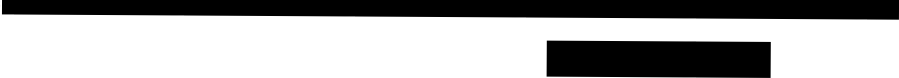 obsahuje:dozor celkemDojde-li v souvislosti s realizací nájemního vztahu dle této smlouvy k výkonu práce zaměstnanců pronajímatele nad jejich stanovenou pracovní dobu anebo nad rámec jejich běžné pracovní činnosti (např. při dozoru, úklidu apod.) a pronajímatel jim jako jejich zaměstnavatel poskytne za tuto práci mzdu, zavazuje se nájemce takto vynaložené náklady (tzn. mzdové a ostatní s tím související náklady) pronajímateli uhradit, a to na základě vyúčtování předloženého pronajímatelem, které bude obsahovat specifikaci zaměstnance, jeho činnosti pro nájemce a výši nákladů.Splatnost těchto nákladů se sjednává do 10 dnůb.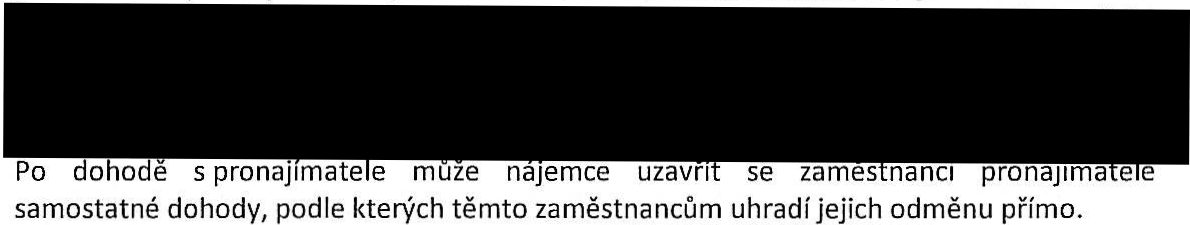 původního stavu pronajatých prostor. Tyto platby b	ou účtován  dle skutečně vykonaných demontáží - montáží: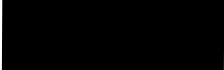 c.	celkový úklid po skončení natáčeníPřípadná dodávka elektrické energie pro pomocné zařízení (catering, kostymérna, stavba, atd) bude ze strany pronajímatele účtována paušálně za každý 1den dle skutečnosti: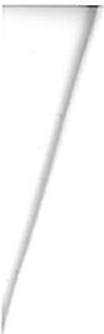 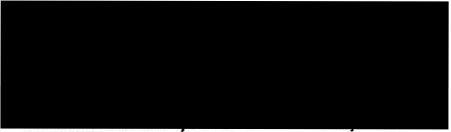 3.   Fakturace za služby, dodávku el. energie a případných víceprací v oblasti služeb formulovaných v tomto článku proběhne na zák ladě faktury-daňového dokladu vystaveného ke dni ukončení pronájmu s 30denní splatností ode dne doručení nájemci. Ust. čl. IV odst. 4, 6 a 7 se použije obdobně.Článek VI.PodnájemNájemce  není oprávněn  přenechat předmět  nájmu ani jeho  část do podnájmu další osobě,.s výjimkou případu předchozího písemného souhlasu pronajímatele a Ministerstva kultury.Za p ruvedené v odst. 1 tohoto článku, je nájemce povinen zaplatit smluvní pokutza každý takovýto případ. Uhrazením smluvní pokuty není dotčen nárok pronajímatele na náhradu škody.Článek VII.Stavební a jiné úpravyVeškeré opravy a stavební úpravy prováděné na přání nájemce, které bude nájemce v předmětu nájmu provádět, budou realizovány na jeho náklad. Nájemce je povinen veškeré stavební úpravy předmětu pronájmu písemně oznámit pronajímateli a vyžádat si předem jeho písemní souhlas s jejich provedením. Předchozí písemný souhlas pronajímatele je nutný i v případě pevné instalace jakýchkol iv zařízení.Nájemce se zavazuje neprovádět žádné zásahy do omítek a zdiva (včetně opírání předmětů o zdivo a vzpírání mezi zdmi),nátěry a přemísťování mobiliáře a příslušenství předmětu nájmu bez předchozího písemného souhlasu pronajímatele. Rovněž nebude zasahovat do míst s potencionálním výskytem archeologických nálezů, tj. do terénu, pod podlahy nebo zásypů kleneb.3.		Nájemce je povinen po skončení nájemního vztahu odevzdat předmět nájmu v takovém stavu, v jakém  mu byl předán, při zohlednění obvyk lého opotřebení při řádném  užívání, a odstranit veškeré změny  a úpravy. Dohodnou-li se smluvní strany, že změny  a úpravy provedené na předmětu nájmu mohou být ponechány, nemá nájemce nárok na jakékoliv vypořádání z důvodů možného zhodnocení předmětu nájmu.Článek VIII.Práva a povinnosti pronajímatelePronajímatel je povinen zajistit řádný a nerušený výkon nájemních práv nájemce po celou dobu nájemního vztahu, aby bylo možno dosáhnout účelu nájmu.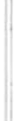 Pronajímatel a jím pověření zaměstnanci jsou  oprávněni  vstouP.it  do  předmětu  nájmu iv případech, kdy to vyžaduje náhle vzniklý havarijní stav či jiná podobná skutečnost. O tomto musí pronajímatel nájemce neprodleně uvědomit ihned po takovémto vstupu do předmětu nájmu,jestliže nebylo možno nájemce informovat předem.3.	Pronajímatel má právo vyzvat nájemce a osoby, kterým nájemce umožnil vstup do předmětu nájmu, aby  okamžitě  zastavili jakoukoliv  činnost,  která  by  byla  v rozporu  s účelem  nájmu, podmínkami této smlouvy nebo jakkoli ohrožova la majetek státu, životní prostředí nebo majetek a zdraví osob.4.     Pronajímatel nenese odpovědnost za případný úraz, který by v předmětu nájmu utrpěla některá z osob nájemce v době trvání nájmu.5.	Pronajímatel neodpovídá za škody na majetku vneseném nájemcem do areálu předmětu nájmu,NPÚ/KT/034/2018	Stránka Skteré by nájemci způsobily třetí osoby.Pronajímatel má právo stanovit osoby podílející se na provozním, památkovém dozoru při realizaci filmu dle této smlouvy.Nájemce bere na vědomí, že pronajímatel bude mít v držení náhradní klíče předmětu nájmu a nájemce není oprávněn provést bez písemného souhlasu pronajímatele výměnu zámků. Všechny předané klíče, případně i jejich kopie, odevzdá nájemce zpět pronajímateli při předání předmětu nájmu po skončení nájmu bez nároku na náhradu nákladů spojených s jej ich pořízením.Pronajímatel souhlasí, aby nájemce nebo jím pověřené osoby, nebude-li dohodnuto jinak , byly za podmínek této smlouvy oprávněny:vstupovat do areálu/předmětu nájmu a využívat jej dle své potřeby po dobu nájmu zde stanovené,  včetně  práva  zkoušet  a  natáčet  obrazy,  snímat  zvuk  za  účelem  využití v audiovizuálním díle, reklamním spotu k tomuto dílu a přijeho propagaci;vnášet a umísťovat do předmětu nájmu filmovací techniku, rekvizity či jiné předměty nezbytné pro natáčení;prezentovat předmět nájmu jako jiné fiktivní místo dle požadavku příběhu natáčeného díla;provádět na své vlastní náklady pronajímatelem předem odsouhlasené změny a úpravy předmětu nájmu (interiérové a exteriérové);pořídit záznamy předmětu nájmu nebo v předmětu nájmu pro prvotní záznam audiovizuálního díla a/nebo fotografie předmětu nájmu nebo v něm v souvislosti s pořízením takových záznamů a k zařazení takových záznamů do audiovizuálního díla a k použití těchto záznamů anebo fotografií při užití audiovizuálního díla nebo jakéhokoliv jiného díla nebo v souvislosti s nimi, jakýmkoli způsobem, bez časového a územního omezení. Nájemce je oprávněn poskytnout či postoupit výše uvedená svolení a oprávnění třetí osobě nebo osobám podle vlastního uvážení, včetně možnosti dále poskytnout či postoupit nabytá svolení nebo oprávnění nebo jejich části.Článek IX.Práva a povinnosti nájemceNájemce je povinen umožnit pronajímateli výkon jeho práv vyplývajících z této nájemní smlouvy a obecně závazných předpisů.Nájemce je povinen oznámit bez zbytečného odkladu pronajímateli potřebu oprav, které má pronajímatel provést a umožnit provedení těchto i jiných nezbytných oprav; jinak nájemce odpovídá za škodu, která nesplněním povinnosti pronajímateli vznikla.Nájemce bere na vědomí, že předmět nájmu je součástí národní kulturní památky a zavazuje se dodržovat všechny obecně závazné právní předpisy, zejména předpisy na úseku památkové péče, bezpečnostní a protipožární předpisy a určit osobu odpovědnou za dodržování těchto předpisů. Nájemce odpovídá za plnění těchto povinností i třetími osobami, které pro nájemce vykonávají činnost. Nájemce je povinen počínat si v předmětu nájmu tak, aby nezavdal svým jednáním příčinu ke  vzniku požáru nebo jiné živelní události. Nájemce zajistí nepřetržitou protipožární službu na svoje náklady.Nájemce v předmětu nájmu zajišťuje bezpečnost a ochranu zdraví svých zaměstnanců při práci s ohledem na rizika možného ohrožení jejich života a zdraví,která se týkají výkonu práce (dále jen„rizika"), jakož i bezpečnost dalších osob v předmětu nájmu se nacházejících, a požární ochranu ve smyslu obecně závazných předpisů a je odpovědný za dodržování ustanovení těchto předpisů a za škody, které vzniknou jeho činností nebo v souvislosti s touto činností.Pronajímatel má právo provádět kontrolu zabezpečování bezpečnosti práce a protipožární ochrany. Nájemce je povinen být pří kontrolách součinný.Nájemce se zavazuje před zahájením filmování předat seznam osob, které se budou filmování účastnit.  Tyto  osoby  budou  viditelně  označeny  visačkami  s uvedením  čísla  dle  jmennéhoNPÚ/ KT/034/2018	Stránka 6seznamu a jsou povinny na požádání prokázat pracovníkům bezpečnostní agentury zajišťující ostrahu objektu svou totožnost a dále se řídit veškerými bezpečnostním i opatřeními podle pokynů vedoucího správy památkového objektu; jiným osobám nesmí nájemce umožnit vstup do objektu.Nájemce se zavazuje během užívání předmětu nájmu dodržovat organizační a bezpečnostní pokyny odpovědných zaměstnanců pronajímatele.Nájemce je povinen předmět nájmu užívat tak, aby nedocházelo k rušení návštěvnického provozu památkového objektu ve správě pronajímatele, kde se předmět nájmu nachází. Provádění prací s vysokým hlukem nebo vibracemi předem projedná s pronajímatelem.Nájemce je povinen o předmět nájmu řádně pečovat, udržovat v předmětu nájmu pořádek a průběžně odstraňovat veškerý vyprodukovaný odpad na vlastní náklady.Nájemce si bude počínat tak, aby nedošlo ke škodě na majetku pronajímatele, na majetku a. zdraví dalších osob. Jakékoliv závady nebo škodní události bude neprodleně hlásit pronajímateli.11. Nájemce se zavazuje neprovádět jakékoliv zásahy do omítek a zdiva (včetně opírání předmětů o zdivo a vzpírání mezi zdmi), nátěry a přemísťování mobiliáře a příslušenství předmětu nájmu bez předchozího písemného souhlasu pronajímatele. Rovněž nebude zasahovat do terénních situací a archeologických území.12. Nájemce odpovídá za všechny osoby, kterým umožní přístup do předmětu nájmu. Nájemce odpovídá za škodu, které tyto osoby způsobí.13.  Nájemce se zavazuje dodržovat a zajistit, že v předmětu nájmu nebude používán otevřený oheň s výjimkou pronajímatelem odsouhlaseného scénického ohně a že nebude kouřeno (s výjimkou k tomu vyhrazených míst, která určí pronajímatel).14. Pronajímatel neodpovídá za případné veřejné provozování autorských děl (živě nebo z nosičů) nájemcem.15.Pronajímatel neodpovídá za škody na majetku vneseném nájemcem do předmětu nájmu a ani za škody na majetku vneseném do předmětu nájmu jinými osobami se souhlasem nájemce.16.   Pronajímatel neodpovídá za bezpečnost, zdraví a majetek osob, které se zdržují v předmětu nájmu a ani za škody osobám vzniklé při provozování činnosti uvedené v čl. Ill této smlouvy.17.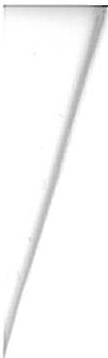 18.19.20.21.22 .23.24.25.Pronajímatel neodpovídá za škody způsobené nájemci v důsledku živelní události.Nájemce neohrozí bezpečnost objektu, zachová mlčenlivost o věcech, které mohou souviset se zabezpečením objektu, a v této souvislosti se bude řídit pokyny oprávněných pracovníků pronajímatele. Totéž platí pro jakoukoliv formu zdokumentování bezpečnostního zařízení.Nájemce se tímto zavazuje, že	bude dodržovat co možná nejmenší míru hlučnosti a zároveň hlučnější techniku a zařízení bude používat jen v nutném případě, a to na co možná nejkratší dobu.Nájemce se  zavazuje  po  skončení  natáčení  uvést  předmět  nájmu  do  původního  stavu, s přihlédnutím k obvyklému a běžnému opotřebení, nebude-li sjednáno jinak, a zajistí konečný úklid na vlastní náklady.Nájemce je povinen zachovat na příjezdové komunikaci, ve vjezdu i na vnitřních plochách objektu kulturní památky dostatek místa, aby mohla projet vozidla nezbytná pro rychlý zásah v případě ohrožení života, zdraví, nebo majetku v areálu kulturní památky, vozidla služební a zásobovací,případně vozidla patřící obyvatelům a návštěvníkům objektu.Nájemce je povinen zabezpečit hlavní agregáty i hydroagregáty všech vozidel stojících na dlážděné příjezdové komunikaci podložkami zachycujícími případně odkapávající tekutiny (kartony, plechové vany apod„.)tak, aby nebyla znečištěna kamenná dlažba vozovky.Nájemce je povinen přiměřeným způsobem vyřešit oprávněně požadované kompenzační nároky stálých nájemců (samostatných obchodních subjektů) v areálu hradu Křivoklát v případě, že svou činností výrazně omezí nebo zcela znemožní provozování činnosti těchto subjektů.Nájemce se zavazuje odstranit veškerý vyprodukovaný odpad na vlastn í náklady.Smluvní strany	řípad porušení některé povinnosti nájemce dle tohoto článku smluvní pokutu-za každé takové porušení s tím, že nárok na náhradu škody tím není dotčen.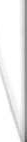 26 . Nájemce bere na vědomí, že v areálu objektu je instalován kamerový systém, a dochází tak ke zpracování osobních údajů osob, které vstupují do monitorovaného prostoru.Článek X. Doba nájmu1.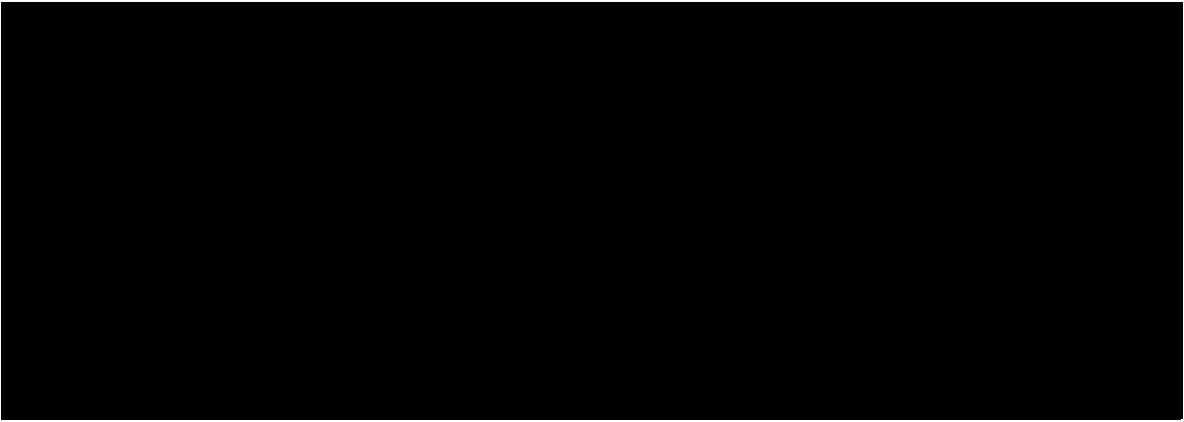 Pronajímatel je oprávněn vypovědět nájem bez výpovědní doby v případech dle občanského zákoníku a dále v případech,kdy nájemce porušuje své povinnosti zvlášť závažným způsobem. Za zvlášť závažné porušení povinností nájemcem se považuje zejména:jestliže  nájemce užívá  předmět  nájmu jiným způsobem  nebo k jinému  než sjednanému účelu, nebo nedodržuje závazné podmínky stanovené pro užívání předmětu nájmu,jestliže  nájemce  poškozuje  předmět  nájmu závažným  nebo nenapravitelným způsobem nebo způsobí-lijinak závažnou škodu na předmětu nájmu,jestliže nájemce bude v prodlení s placením nájemného a služeb spojených s nájmem po dobu delší 15 dnů.Pronajímatel má rovněž možnost písemně odstoupit od nájemní smlouvy, pokud přestanou být plněny podmínky podle článku I. odst. 2. smlouvy. V takovém případě však  smluvní strany začnou v dobré víře jednat o náhradním termínu nájmu předmětu nájmu.Nájem zaniká dnem následujícím po doručení písemného odstoupení nebo výpovědi bez výpovědní doby nájemci.Nájemce je  povinen předmět  nájmu vyklidit a  předat  nejpozději den následující po ukončenínájemního vztahu. V případě prodlení se splněním povinnosti vyklidit a předat předmět nájmu nebo jeho část, s výjimkou případu zásahu vyšší moci, uhradí nájemce smluvní pokutu­.a každý den prodlení se splněním této povinnosti.Pokud se po skončení trvání smlouvy nacházejí v předmětu nájmu ja kékoli věci, které do předmětu nájmu vnesl nájemce, a nájemce je neodstraní ani na základě písemné výzvy pronajímatele, platí, že tyto věci jejich původní vlastník zjevně opustil a pronajímatel s nimi může naložit podle svého uvážení.Smluvní strany sjednaly, že ust. § 2230 a ust. § 2285 zákona č. 89/2912 Sb., občanský zákoník, v platném znění,o automatickém prodloužení nájmu se neuplatní.Článek XI. Zvláštní ustanoveníNájemce se zavazuje, že bude postupovat podle předem odsouhlaseného scénáře filmování. Pořízený filmový materiál bude zejména prostý jakýchkoli pornografických či jinak nevhodných výjevů a scén; nesmí sloužit k žádnému účelu směřujícímu k podněcování nenávisti vůči skupině osob nebo k omezování jejich  práv a svobod podněcováním k některému národu, k etnické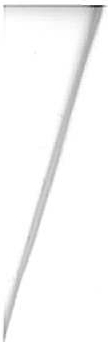 skupině, rase, náboženství, třídě nebo jiné skupině osob nebo k omezování práv a svobod jejich příslušníků. U snímků obsahujících sakrální tematiku se filmař zdrží jakých koliv nevhodných zobrazení   způsobilých   poškodit   duchovnímu   význam   sakrálních   předmětů   či   prostor a nevhodným způsobem tak působit na věřící osoby. V tomto smyslu nesmí být ani poskytnuta licence k filmovému materiálu k jeho následnému využití způsobem narušujícím ujednání obsažené v tomto článku. V opačném případě si NPÚ vyhrazuje právo od smlouvy odstoupit, a to s okamžitou platností a požadovat po filmaři zaplacení smluvní pokuty ve výši stanovené v této smlouvě. Odstoupením od smlouvy není dotčen nárok na úhradu smluvní pokuty ani náhradu škody. V souvislosti s ust. tohoto odst. smlouvy bere pronajímatel na vědomí,že Film je pohádka pro děti.Nájemce se zavazuje v titulcích při využití filmového materiálu vhodným způsobem a v souladu s platnými právními předpisy uvést, že místem filmování byl areál hradu Křivoklát a filmování. umožnil Národní památkový ústav.3. Nájemce se zavazuje nahradit pronajímateli veškerou škodu, prokazatelně vzniklou vinou, opomenutím či nedbalostí nájemce nebo jím pověřených osob v době užívání předmětu nájmu; nájemce se zavazuje v souvislosti s uvedenou povinností bez zbytečného odkladu informovat pronajímatele o případných škodách. Za tím účelem smluvní strany vyhotoví oboustranně podepsaný zápis/předávací protokol,vč. obrazové dokumentace, v němž uvedou stav předmětu nájmu a jeho vady či nedostatky v okamžiku převzetí předmětu nájmu nájemcem a vrácení předmětu nájmu pronajímateli. Pokud nájemce uzná odpovědnost za uvedené škody, bude mu dána možnost buď tyto škody včas napravit, nebo za ně poskytnout finanční náhradu. Obdobně se zavazuje nahradit škodu vzniklou na životě a zdraví zúčastněných osob.XII.Ustanovení přechodná a závěrečná1. Smluvní strany prohlašují,že vymezení předmětu smlouvy a ceny, případně hodnoty předmětu smlouvy na titulní straně této smlouvy nemá normativní význam a uvádí se zde pouze pro účely provedení uveřejnění této smlouvy postupem podle zákona.Smluvní strany se vzdávají svého práva namítat nepřiměřenou výši smluvní pokuty u soudu ve smyslu § 2051 zákona č. 89/2012 Sb., občanský zákoník, ve znění pozdějších předpisů. Smluvní pokuty dle této smlouvy jsou splatné do 21 dnů od písemného vyúčtování odeslaného druhé smluvní straně. Uhrazením smluvní pokuty není dotčen nárok na náhradu škody. Nárok na úhradu smluvní pokuty ani škody není nikterak dotčen odstoupením od smlouvy.Tato smlouva je vyhotovena ve třech stejnopisech s platností originálu (dva pro ČT, jeden pro pronajímatele).  Pronajímatel se zavazuje  odeslat  (tj. předat  provozovateli  poštovních služeb k přepravě) ČT stejnopisy této smlouvy, které podepsal a které jsou určeny pro ČT, a to nejpozději druhý pracovní den po svém podpisu.Tato smlouva nabývá platnosti a účinnosti dnem podpisu oběma smluvními stranami. Pokud tato smlouva podléhá povinnosti uveřejnění dle zákona č. 340/2015 Sb., o zvláštních podmínkách účinnosti některých smluv, uveřejňování těchto smluv a o registru. smluv (zákon o registru smluv), nabude účinnosti dnem uveřejnění a její uveřejnění zajistí pronajímatel. Smluvní strany berou na vědomí, že tato smlouva může být předmětem zveřejnění i dle jiných právních předpisů.Smluvní strany se zavazují spolupůsobit jako osoba povinná v souladu se zákonem č. 320/2001 Sb., o finanční kontrole ve veřejné správě a o změně některých zákonů (zákon o finanční kontrole), ve znění pozdějších předpisů.Smlouvu je možno měnit či doplňovat výhradně písemnými číslovanými dodat ky.Smluvní strany prohlašují, že tuto smlouvu uzavřely podle své pravé a svobodné vůle prosté omylů, nikoliv v tísni a že vzájemné plnění dle této smlouvy není v hrubém nepoměru. Smlouva je pro obě smluvní strany určitá a srozumitelná.Informace k ochraně osobních údajů jsou ze strany NPÚ uveřejněny na webových stránkác v sekci „Ochrana osobních údajů".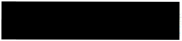 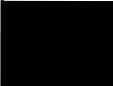 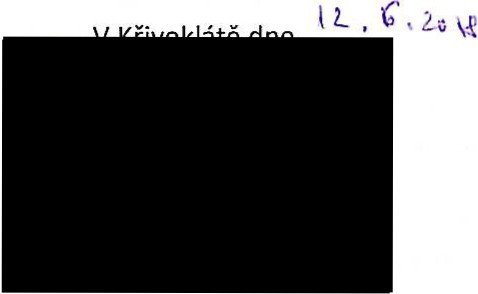 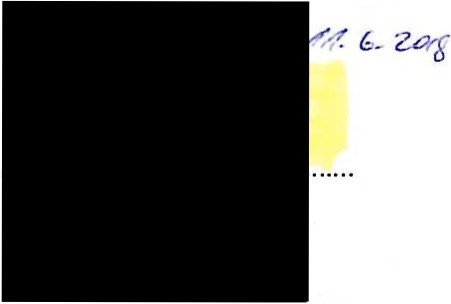 